Для получения карты водителя необходимо:Сфотографировать каждого водителя на светлом фоне и сохранить фотографию на компьютере, назвав файл фамилией водителя (по необходимости дописать инициалы).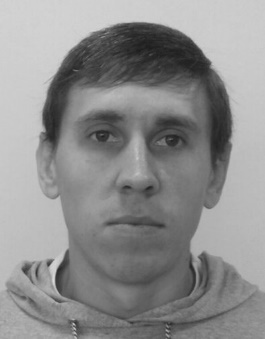 Каждому водителю заполнить распечатанное заявление о выдаче карты (2 листа) и согласие на обработку персональных данных Снять копию документов каждого водителя (паспорт, водительское удостоверение, СНИЛС, ИНН)Заверить копии документов: копия верна, должность, подпись, расшифровка подписи и печать компанииНаписать на фирменном бланке полный список ФИО водителей, которым необходимы карты, как показано в примере (приложение 1)Заверить список: подпись и печать компанииЗаполнить следующие формы документов: Доверенность 1, Доверенность 2, Заявление КП ЭП, Заявление ПР УЦПриложение 1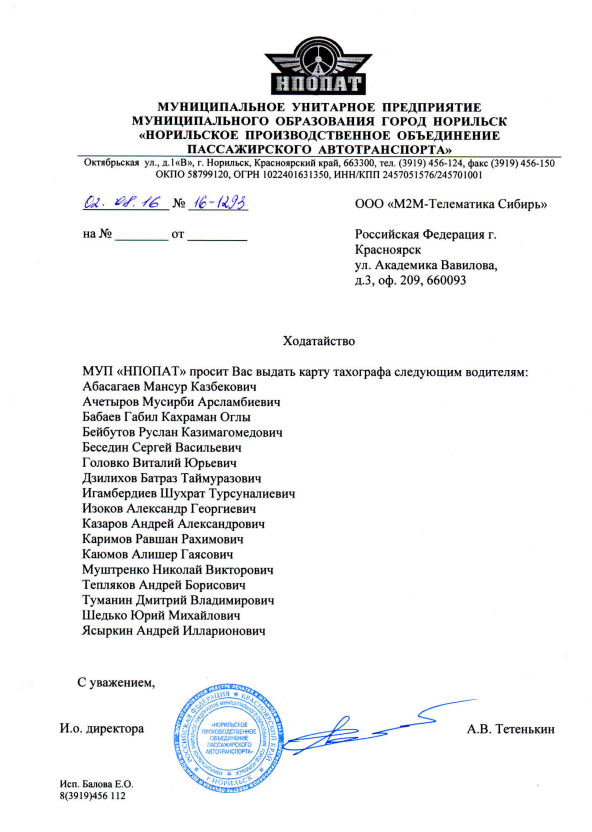 